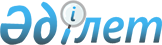 О снятии ограничительных мероприятии и признании утратившим силу решение акима сельского округа Алимтау Сарыагашского района Туркестанской области от 9 июля 2021 года № 21 "Об установлении ограничительных мероприятий"Решение акима сельского округа Алимтау Сарыагашского района Туркестанской области от 14 октября 2021 года № 32. Зарегистрировано в Министерстве юстиции Республики Казахстан 15 октября 2021 года № 24797
      В соответствии с подпунктом 8) статьи 10-1 Закона Республики Казахстан "О ветеринарии", пунктом 1 статьи 27 Закона Республики Казахстан "О правовых актах", на основании представления главного государственного ветеринарно-санитарного инспектора Сарыагашской районной территориальной инспекции Комитета ветеринарного контроля и надзора Министерства сельского хозяйства Республики Казахстан от 5 октября 2021 года № 06-02-07/304, РЕШИЛ:
      1. Снять ограничительные мероприятия установленные на территории скотного двора пастбища населенного пункта Алимтау сельского округа Алимтау Сарыагашского района Туркестанской области, в связи с проведением комплекса ветеринарных мероприятий по ликвидации очагов заболевания бруцеллез.
      2. Признать утратившим силу решение акима сельского округа Алимтау Сарыагашского района Туркестанской области от 9 июля 2021 года № 21 "Об установлении ограничительных мероприятий" (зарегистрировано в Реестре государственной регистрации нормативных правовых актов за № 23477).
      3. Государственному учреждению "Аппарат акима сельского округа Алимтау Сарыагашского района" в установленном законодательством Республики Казахстан порядке обеспечить:
      1) государственную регистрацию настоящего решения в Министерстве юстиции Республики Казахстан;
      2) размещение настоящего решения на интернет-ресурсе акимата Сарыагашского района после его официального опубликования.
      4. Контроль за исполнением настоящего решения оставляю за собой.
      5. Настоящее решение вводится в действие со дня его первого официального опубликования.
					© 2012. РГП на ПХВ «Институт законодательства и правовой информации Республики Казахстан» Министерства юстиции Республики Казахстан
				
      Аким сельского округа Алимтау

      Сарыагашского района

      Туркестанской области 

З. Маликов
